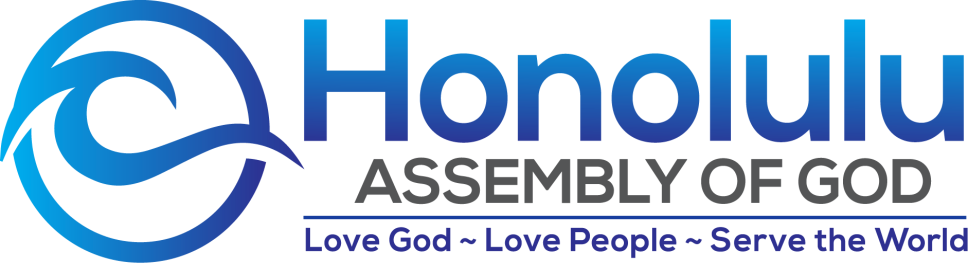 1007 Koko Head Avenue  Honolulu, HI 96816honoluluag.org  808-737-5789  office@honoluluag.comMembership Application FormName (please print): ___________________________________________________________  Male  FemaleMailing Address: _____________________________________________________________________________Physical Address: _____________________________________________________________________________City: ______________________________________ Phone (Cell): ______________________________________Email Address: _______________________________________ Birthday (day/month/year) __________________Marital Status:  Single  Married (Anniversary ______________________)  Separated  Divorced  WidowedI have been born-again (John 3:3) and I am in accord with the principles, practices and doctrines of Honolulu Assembly of God as outlined in the “16 Statements of Fundamental Truths.”I have been attending Honolulu Assembly of God since ___________________________My previous Church membership or association was _________________________________________________.Qualifications for Membership:Persons desiring to become members of this church must meet the membership requirements as outlined in the Honolulu Assembly of God Constitution and By-Laws (Article III, Section 1 and 2) as well as sign and submit the Membership Covenant. Membership cards will be issued to those persons who:1.	Give credible profession of faith in the Lord Jesus Christ as Savior (born-again as described in John 3:5-8) are baptized in water by immersion (Matthew 28:19) and are baptized in the Holy Spirit (Acts 2:1-4) or are actively seeking this.2.	Demonstrate spiritual growth by giving evidence of the Fruit of the Spirit (Galatians 5:22-23) as well as refraining from acts of the sinful nature (Galatians 5:19-21) including sexual immorality
(1 Corinthians 6:15-7:2; 1 Thessalonians 4:3-8; Hebrews 13:4) and other practices deemed incompatible with Christian conduct and which place a person under God’s judgment (Romans 1:26-2:11). 3.	Shall indicate a desire to live in harmony with this Body of Believers, with the Pastor and the Church Leaders and shall accept the doctrinal standards as set forth in the church’s constitution.4.	Shall be faithful in church attendance and be regular financial supporters of the church with tithes and offerings.5.	Are of the age of 18 years or over for Membership.6.	Termination of Membership shall be expected when a member:a.	voluntarily withdraws from membership of this church;b.	at any time requests and has been issued a Letter of Transfer;c.	is absent from regular services of the church for three months without valid reason;d.	ceases to hold the beliefs set forth in the “16 Statements of Fundamental Truths” of the Assemblies of God;e.	conducts himself/herself in such a manner as to cause dissension, strife or discontent in the assembly;f.	is involved in any proven immoral act or any violation of the qualifications for membership or conduct that is deemed unbecoming to a Christian.Please give the date of when you were born again as well as a brief explanation of how you got saved.Salvation Date _______________________ Briefly state how you got saved. ______________________________
____________________________________________________________________________________________________________________________________________________________________________________________________________________________________________________________________________________________________________________________________________________________________________If you died today, where would you go? ________________________If you died today and stood before God and He asked you, “Why should I let you into heaven?”, what would you say?____________________________________________________________________________________________________________________________________________________________________________________________________________________________________________________________________________________________________________________________________________________________________________Have you been baptized in water by immersion?  Yes  No Date _______________________Have you received the baptism in the Holy Spirit with the evidence of speaking in other tongues? Yes  No Date _______________________Do you believe in the principle of the tithe and offering? Are you willing to faithfully and regularly support the ministry of this church with your prayers, dedication, and finances as God enables you?  Yes  No Why are you choosing to enter into a “family” relationship with this church body through membership?_________________________________________________________________________________________________________________________________________________________________________________________________________________________________________________________________________________Do you embrace the church’s vision of “Love God. Love People. Serve the World”?  Yes  NoDo you embrace the church’s values? “Jesus is our Message, Grace Wins, We Value People, The Bible is God’s Word, We Passionately Pursue God, We are Spirit Led, Prayer is Essential, and Our Outreach is Global.”  Yes  NoWhat gifts, talents, and abilities will you use to serve in and through this church?____________________________________________________________________________________________________________________________________________________________________________________________________________________________________________________________________________________________________________________________________________________________________________I agree to abide by the statements on this membership application form, the Constitution and Bylaws, the Membership Covenant, and the “16 Statements of Fundamental Truths”.__________________________________________  __________________________________________  ______________Print Name	Signature	Date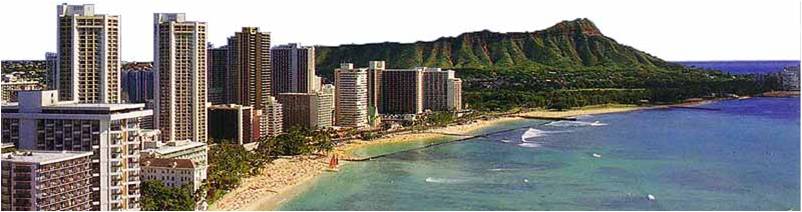 __________________________________________  ______________Signature of Pastor	Date